Конспект занятияТема: «Поможем Золушке».Цель: внедрение инновационных технологий в процессе формирования элементарных математических представлений детей среднего дошкольного возраста через игровые ситуации.Задачи: закрепить название геометрических фигур (круг, овал, прямоугольник, треугольник, квадрат), прямой, обратный, количественный счет в пределах пяти; знания о частях суток, временных представлениях.Развивать: наблюдательность, речь, мыслительную активность, умение обосновывать свои суждения.Воспитывать: интерес к занятию; стремление оказывать помощь другим, тем, кто оказался в трудной ситуации, прививать доброжелательное отношение к сказочным героям.Оборудование и материал: картинки –изображением круг – солнце, мяч, часы,  . Квадрат – дом, кормушка, стол. Треугольник - дом, кораблик  и т.д.,  «ковер-самолет» с геометрическими фигурами, математические корзинки с грибами (на каждого ребенка), цифры из разнообразного материала ,   конверт с письмом от Золушки, картинка с изображением Золушки, цифры от 1 до5На каждого ребенка , красочные геометрические фигуры, объемное солнышко с ленточками, туфелька с сюрпризом, смайлики.Полиязычный компонент: ертегілер - сказка, бір - один, екі - два, үш - три, төрт - четыре, бес - пять.Ход:Круг радости: «Лучик солнца»Дети становятся в круг (в середине круга - солнышко, от которого отходят желтые ленточки «лучики солнца»). Дети берутся за ленточки и произносят слова:Я держу в ладошках солнце!Я дарю его друзьям!Улыбайтесь - это просто!Лучик солнца – это Вам!!!Воспитатель: - А теперь давайте подарим лучики тепла и доброты нашим гостям.Сюрпризный момент:   (на экране изображение конверт)-Ребята,  смотрите, нам кто-то прислал  письмо, но чтобы узнать от кого это письмо, мы должны отгадать загадку.Загадка:Она не боится работы, Красива и очень мила,Все время в трудах и заботах У мачехи злобной была.Но крестная Фея однажды На бал ей попасть помогла,Там принца она повстречала И туфельку там потеряла.Дети отгадывают загадку: - Золушка.(на экране появляется Золушка)Воспитатель: - Значит, это письмо пришло к нам от сказочной героини. Как на казахском языке будет звучать слово «сказка»?Дети: - ертегі.Воспитатель: - Почему эту девушку прозвали Золушкой?Дети: - Потому что она убирала золу.Воспитатель: - Давайте прочитаем это письмо.Читает: «Дорогие, ребята! Когда я была в Королевстве математики, моя мачеха отпустила меня всего на часок. И я так торопилась, что не заметила, как обронила там свою туфельку, а без туфельки мне домой нельзя. Мачеха будет очень недовольна. А туфельку взяла королева Математики. Пожалуйста, помогите, выполните все задания, и тогда королева математики сразу же вернет мне мою туфельку».Воспитатель: - Ну, что, ребята, поможем Золушке? Чтобы выполнить все задания, которые приготовила для нас Королева Математики, мы должны быть дружными и сплоченными.-А теперь - в путь! Нам с вами надо попасть в Королевство Математики. На чем мы можем туда отправиться? (предлагают свои варианты ответов). Какие виды транспорта мы с вами знаем?Дети: - Наземный, водный, воздушный.Воспитатель: - Я предлагаю полететь туда на волшебном ковре-самолете. Как вы думаете, к какому виду транспорта относится ковер-самолет?Дети: К воздушному, потому что передвигается по воздуху.Воспитатель: Ребята, а разве на самом деле бывает ковер – самолет? И разве мы можем его отнести к одному из видов транспорта? (Нет…). Конечно! Это сказочный вид транспорта.Воспитатель показывает ковер-самолет:-Ой, ребята, его прогрызли мыши. Надо его срочно починить. У меня на подносе лежат геометрические фигуры, они волшебные, нужно их расколдовать Задание: «Расколдуй геометрическую фигуру»  Чтобы она стала похожа на какую-либо вещь , подберите картинки к геометрическим фигурам -что бывает круглым?-что бывает квадратным?-что бывает треугольным(картинки с изображением круг – солнце, мяч, часы,  . Квадрат – дом, кормушка, стол. Треугольник - дом, кораблик)-молодцы, расколдовали а теперь давайте починим наш ковер-самолет (дети по очереди накладывают и определяют те «заплатки», которые находят для ремонта ковра).Воспитатель: - Какие вам понадобились «заплатки» для ремонта коврика?Дети: - «Заплатки» формы квадрата, прямоугольника, треугольника, овала, круга.Воспитатель: - Наш ковер готов к полету. А теперь, друзья, все на борт (дети становятся друг за другом, имитируют движения полета под музыку).Наш ковер летит и мчитсяТрудностей мы не боимся,В Королевство мы летим,Золушке помочь хотим.(Во время полета дети закрывают глаза, группа «превращается» в Королевство Математики).Воспитатель: - Вот мы и прилетели, вокруг все так красиво. Посмотрите, ребята, а вот и конверт с первым заданием. Читает: «На ощупь определите и назовите цифру» Д/И «Волшебный мешочек» (цифры вырезанные из  картона  и сверху наклеены: из бусинок, из соленого теста, из пенопласта, из пуговиц, из фасоли )Дети выполняют задание Воспитатель в беспорядке расставляет на доске цифры (числовой ряд). Спрашивает, у детей какая допущена ошибка. У детей на столах на подносе цифры от 1до 5. Воспитатель просит детей поставить все цифры по порядку от 1 до 5 и посчитать сначала на русском языке, затем на казахском  (дети сидя за столом ставят цифры по порядку ведут прямой и обратный счет).Воспитатель: - Молодцы, ребята! С первым заданием мы справились.- Ребята, чем занималась Золушка целыми днями?Дети: - Трудилась, работала.Воспитатель: - Как мы можем сказать про нее, какая она?Дети: - Работящая, трудолюбивая.Воспитатель: - Мачеха Золушке дала задание: разложить грибы по корзинкам. Золушка выполнила всю работу добросовестно.  Но дочки мачехи, которые невзлюбили Золушку, опрокинули корзинки и все грибы перемешались. Теперь Золушка не знает, сколько и в какой корзинке лежало грибов.  (воспитатель показывает математические корзинки, на которых наклеены цифры: 1,2,3.4.5. Каждому ребенку раздается одинаковое количество грибов-вкладышей. Дети сидя за столом  раскладывают грибы по корзинкам в соответствии с указанной на корзинке цифрой).Воспитатель: - В корзинке под каким номером больше всего грибов?Дети: - Под номером 5.Воспитатель: - В какой корзинке меньше всего грибов?Дети: - В корзинке под номером 1.- а теперь отдохнем Физминутка: «На балу».На балу у короля Собрались его друзьяТихо мы в кружок все встали Во дворец на бал попали.Под музыку песни «Добрый жук» дети выполняют движения в соответствии с текстом.Встанем дети скажем тихоРаз, два, три, четыре, пятьПриподнялись, чуть присели,А теперь придется встать.Быстро встаньте, улыбнитесьВыше, выше потянитесьНу-ка плечи распрямите,Поднимите, опуститеВлево, вправо повернулись,Ручками мы ног коснулисьСели, встали, сели, всталиИ на месте побежали.Воспитатель: - Ребята, давайте вспомним, кто в сказке помогал Золушке? Кто ей помог попасть на бал? Кто ей подарил красивые хрустальные туфельки?Дети: - Ее крестная Фея.Воспитатель: - выполнить следующее задание, которое приготовила для нас Королева математики, нам поможет Фея. (показывает картинку с изображением Феи)Я вам, дети, подскажу,Красивые домики покажу,Но вы только не спешите,Вы жильцов в нем расселите.(выставляет на столе 4 домика с изображением 4-х геометрических фигур) -сколько домиков? (4)-какая фигура живет в первом домике? (круг)-во втором?(треугольник)- в третьем? (овал)-в четвертом (прямоугольник)Воспитатель раздает детям геометрические фигуры по одному и предлагает заселиться в тот домик, в котором живет эта фигура.- Молодцы, ребята! Еще с одним заданием мы справились.Воспитатель сообщает о том, что в Королевстве Математики случилась беда. Там все перепуталось и теперь жители этого Королевства не знают когда нужно ложиться спать, когда нужно обедать, когда наступает ночь. Предлагает детям помочь в этом разобраться.- Сколько частей в сутках? (четыре)Игра «Когда это бывает?»  Воспитатель зачитывает четверостишье, дети определяют, в какую часть суток это происходит.Воспитатель находит туфельку.- Ребята, посмотрите, что я нашла. Королева Математики вернула туфельку, это значит, что мы выполнили все ее задания. А туфелька не простая, она с сюрпризом.(раздает детям чупа-чупсы с веселыми пятерками).Пусто дорога нелегкаЗнаем без подсказки,Что добро сильнее злаНаяву и в сказке.- Вот и сказки конец, а кто Золушке помогал, тот молодец! А нам пора возвращаться в наш родной детский сад. Становитесь на ковер-самолет, взлетаем.Рефлексия.Воспитатель: - Кому было интересно на нашем занятии? Кто доволен своим участием? Я тоже очень довольна вами. Вы очень хорошо работали. Молодцы!Гости занятия смайликами отмечают свое впечатление о занятии.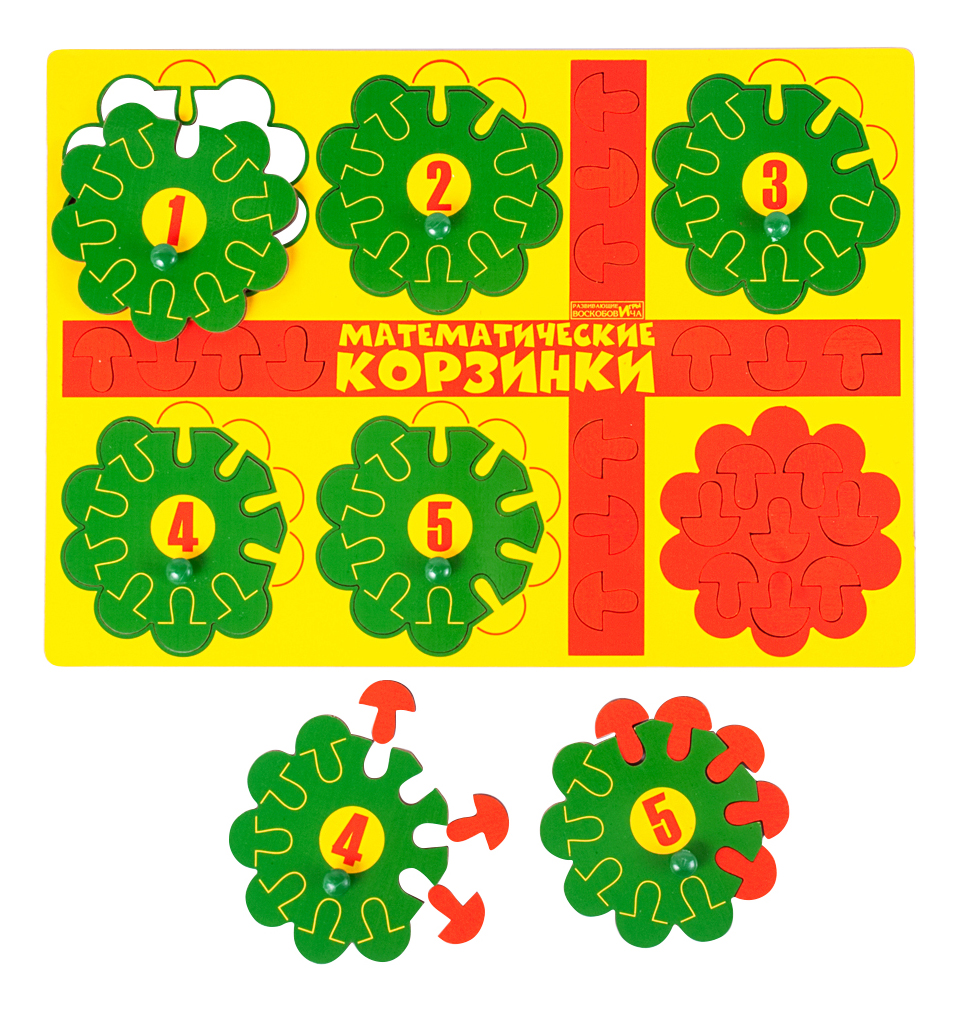 